D i e   P r a x i s k l a s s e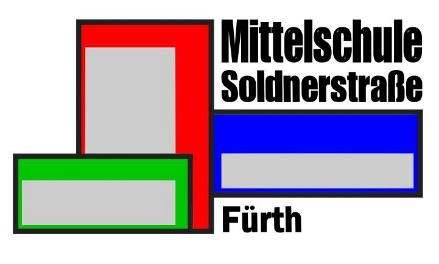 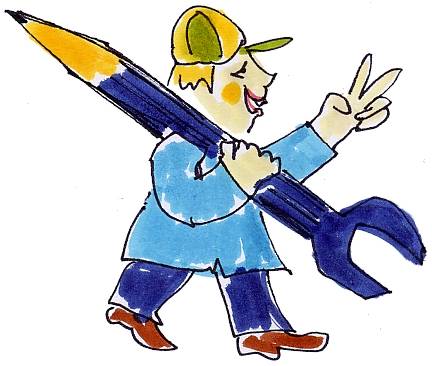 Informationen für Lehrkräfte2023/2024Zielgruppe/AufnahmekriterienDie Praxisklasse können Schüler besuchen,die sich im 9. Schulbesuchsjahr (oder im 10. Schulbesuchsjahr, dann mit Schulpflichtverlängerung) befinden. Es spielt dabei keine Rolle, ob sie aus der 5., 6., 7., 8. oder 9. Jahrgangsstufe kommen.die aufgrund ihrer bisherigen Schullaufbahn und der Leistungen in den vorhergehenden Klassen zunächst keine Aussicht haben, den Erfolgreichen Mittelschulabschluss auf „normalem“ Weg zu erreichen.die erhebliche Lern- und Leistungsrückstände haben und durch eine spezifische Förderung zu einer positiven Lern- und Arbeitshaltung geführt werden können.die Freude an praktischer Arbeit haben.deren Eltern einen Antrag zum freiwilligen Besuch der Praxisklasse stellen.Ziel ist es, die Schüler in Kooperation mit außerschulischen Partnern und durch einen auf die Leistungsmöglichkeiten dieser Schüler abgestimmten Unterrichtin ihrer Persönlichkeitsentwicklung zu stabilisieren,die größten Defizite im Bereich der Kulturtechniken zu beheben,ihr Grundwissen und ihre Grundfertigkeiten vor allem in Deutsch und Mathematik zu festigen unddas Erreichen des Erfolgreichen Mittelschulabschlusses (Theorieentlasteter Praxisklassenabschluss) zu ermöglichen.Theorieentlasteter Praxisklassenabschluss (= Erfolgreicher Mittelschulabschluss)Die Praxisklasse ist nicht gedacht fürSchüler, deren sonderpädagogischer Förderbedarf nur an Förderschulen erfüllt werden kann.Schüler, deren Leistungsrückstand mit erheblichen Defiziten in der deutschen Sprache zu erklären ist. Schüler, bei denen Verhaltensauffälligkeiten im Vordergrund stehen.Beratung Vor der Aufnahme stehen persönliche Gespräche mit dem Schüler und mit den Eltern/Erziehungsberechtigten.Unterricht findet statt auf der Grundlageausgewählter Bereiche des Lehrplans für die Mittelschule undeiner Überprüfung des Lernstandes.Die Klassenstärke liegt bei maximal 16 Schülern.PraxisWichtiges Element der Praxisklasse ist der Praxistag (ein Tag pro Woche). Die Jugendlichen durchlaufen verschiedene Arbeitsbereiche (Holz, Nahrung, Metalltechnik usw.) in den Räumen eines Bildungsträgers (z. B. Berufsschule).Zusätzlich zum Praxistag finden vier einwöchige Betriebspraktika statt.Sozialpädagogische Arbeit als besonderer Bestandteil der Praxisklasse bietet den Jugendlichen und deren Erziehungsberechtigten individuelle Lebenshilfe unter Berücksichtigung des Lebensumfeldes.Erfolgreiches Verhalten und persönliche Stärken werden in einem Lernprozess erarbeitet und verfestigt. Längerfristig soll eine bessere Integration der jungen Menschen in Gesellschaft und Berufsleben ermöglicht werden. ZeugnisNoten werden erteilt in Ethik, Deutsch, Mathematik, Sachunterricht, Sport.Das Zeugnis enthält eine ausführliche Beschreibung aller Leistungsbereiche, insbesondere derer aus der Praxis. Nach der Praxisklasse Nach Tests und eingehender, individueller Beratung gibt es folgende Möglichkeiten:Besuch einer Berufsfördermaßnahme der Bundesagentur für Arbeit (Zertifikat, MS-Abschluss, Quali)Besuch des BerufsgrundschuljahresBerufsausbildung (abH)Freiwilliger Besuch der neunten Regelklasse und Erwerb des Mittelschulabschlusses/QualiKontaktPraxisklasse 9 an der MS Soldnerstraße, Soldnerstraße 60, 90766 Fürth Tel.: 0911-97375-0, Fax: 0911-97375-17 www.soldnerschule.deWolfgang Habberger, Diplom-Sozialpädagoge (FH), Klassenlehrer Die Praxisklasse wird aus Mitteln des Europäischen Sozialfonds (ESF) gefördert.Deutsch (schriftlich und mündlich)     schriftlich (75 Min.)                             mündlich (15 Min.)Deutsch (schriftlich und mündlich)     schriftlich (75 Min.)                             mündlich (15 Min.)Mathematik (60 Min. – nur schriftlich)      Teil 1: ohne Taschenrechner                 Teil 2: mit TaschenrechnerSachfach (45 Min. – nur schriftlich)GSE, PCB und AWTSachfach (45 Min. – nur schriftlich)GSE, PCB und AWTProjektprüfung                                          Im Mittelpunkt steht die praktische Prüfung/das Erstellen eines Werkstückes aus dem Lernbereich des Praxistages.BewertungDeutsch, Mathematik und Sachfach zählen je einfach                                               Projektprüfung zählt doppelt                                                       >> ergibt Teiler 5, bestanden bei mindestens 4,0Deutsch, Mathematik und Sachfach zählen je einfach                                               Projektprüfung zählt doppelt                                                       >> ergibt Teiler 5, bestanden bei mindestens 4,0